Section 4.5  Absolute Maxima and MinimaTopic 1:  Absolute Maxima and MinimaOne of the most important applications of the derivative is to find the absolute maximum or minimum value of a function.  An economist may be interested in the price or production level of a commodity that will bring a maximum profit.  A doctor may be interested in the time it takes for a drug to reach its maximum concentration in the bloodstream after an injection. Recall that  is a local maximum if  for x near c and a local minimum if  for x near c.If  for all x in the domain of f, then  is called the absolute maximum of f.  If for all x in the domain of f, then  is called the absolute minimum of f.  An absolute maximum or absolute minimum is called an absolute extremum. Extreme Value TheoremA function f that is continuous on a closed interval  has both an absolute maximum and absolute minimum on that interval.Theorem:  Absolute ExtremaAbsolute extrema (if they exist) must always occur at critical values or at endpoints.Procedure: Finding absolute extrema on closed intervalsCheck to make certain that f is continuous over .Find the critical numbers in the interval .Evaluate f at the endpoints a and b and at the critical numbers found in step 2.The absolute maximum of f on is the largest value found in step 3.The absolute minimum of f on is the smallest value found in step 3. Topic 2:  Second Derivative and ExtremaSecond Derivative Test for Local ExtremaLet c be critical number of  such that .   If , then  is a local minimum.  If , then  is a local maximum.Graph of f is:Example0positiveconcave upwardLocal minimum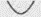 0negativeconcave downwardLocal maximum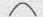 0?Test does not apply